Publicado en España el 11/12/2017 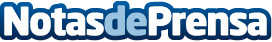 La maternidad subrogada gana adeptos y pronto superará a la adopciónHoy en día crece el número de parejas o personas que no pueden ser padres o madres de forma natural. Ante esta situación, una nueva opción crece con fuerza: la maternidad subrogada en EspañaDatos de contacto:JavierNota de prensa publicada en: https://www.notasdeprensa.es/la-maternidad-subrogada-gana-adeptos-y-pronto Categorias: Sociedad Infantil Ocio para niños http://www.notasdeprensa.es